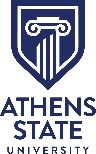 CURRICULUM REVIEW REQUEST (CRR)Proposed byProposed byProposed byProposed byDepartment/ProgramDepartment/ProgramDepartment/ProgramCollegeCollegeCollegeCollegeDateDateDateCURRICULUM CHANGE/STATEMENT OF ACTION REQUESTEDCURRICULUM CHANGE/STATEMENT OF ACTION REQUESTEDCURRICULUM CHANGE/STATEMENT OF ACTION REQUESTEDCURRICULUM CHANGE/STATEMENT OF ACTION REQUESTEDCURRICULUM CHANGE/STATEMENT OF ACTION REQUESTEDCURRICULUM CHANGE/STATEMENT OF ACTION REQUESTEDCURRICULUM CHANGE/STATEMENT OF ACTION REQUESTEDCURRICULUM CHANGE/STATEMENT OF ACTION REQUESTEDCURRICULUM CHANGE/STATEMENT OF ACTION REQUESTEDCURRICULUM CHANGE/STATEMENT OF ACTION REQUESTEDCURRICULUM CHANGE/STATEMENT OF ACTION REQUESTEDCURRICULUM CHANGE/STATEMENT OF ACTION REQUESTEDCURRICULUM CHANGE/STATEMENT OF ACTION REQUESTEDCURRICULUM CHANGE/STATEMENT OF ACTION REQUESTEDCURRICULUM CHANGE/STATEMENT OF ACTION REQUESTEDCURRICULUM CHANGE/STATEMENT OF ACTION REQUESTEDCURRICULUM CHANGE/STATEMENT OF ACTION REQUESTEDCURRICULUM CHANGE/STATEMENT OF ACTION REQUESTEDCURRICULUM CHANGE/STATEMENT OF ACTION REQUESTEDCURRICULUM CHANGE/STATEMENT OF ACTION REQUESTEDCURRICULUM CHANGE/STATEMENT OF ACTION REQUESTEDCURRICULUM CHANGE/STATEMENT OF ACTION REQUESTEDCURRICULUM CHANGE/STATEMENT OF ACTION REQUESTEDCURRICULUM CHANGE/STATEMENT OF ACTION REQUESTEDCURRICULUM CHANGE/STATEMENT OF ACTION REQUESTEDCURRICULUM CHANGE/STATEMENT OF ACTION REQUESTEDCURRICULUM CHANGE/STATEMENT OF ACTION REQUESTEDAddition of new course/ curriculumAddition of new course/ curriculumAddition of new course/ curriculumDeletion of course/ curriculumDeletion of course/ curriculumDeletion of course/ curriculumDeletion of course/ curriculumChange in existing courseChange in existing courseChange in existing courseSubstantive Course Change (must include substantive change checklist)Substantive Course Change (must include substantive change checklist)Substantive Course Change (must include substantive change checklist)Substantive Course Change (must include substantive change checklist)Substantive Program Change (must include substantive change checklist)Substantive Program Change (must include substantive change checklist)Substantive Program Change (must include substantive change checklist)Substantive Program Change (must include substantive change checklist)If adding a new course:If adding a new course:If adding a new course:If adding a new course:# of credit hours# of credit hours# of credit hoursLab fee amount, if applicableLab fee amount, if applicableLab fee amount, if applicableLab fee amount, if applicableLab fee amount, if applicableIf adding a new course, please attach the course description to this form.If adding a new course, please attach the course description to this form.If adding a new course, please attach the course description to this form.If adding a new course, please attach the course description to this form.If adding a new course, please attach the course description to this form.If adding a new course, please attach the course description to this form.If adding a new course, please attach the course description to this form.If adding a new course, please attach the course description to this form.If adding a new course, please attach the course description to this form.If adding a new course, please attach the course description to this form.Academic Year EffectiveAcademic Year EffectiveAcademic Year EffectiveAcademic Year EffectiveCourse(s) Affected I(title, prefix, number, etc.)		     Course(s) Affected I(title, prefix, number, etc.)		     Course(s) Affected I(title, prefix, number, etc.)		     Course(s) Affected I(title, prefix, number, etc.)		     Course(s) Affected I(title, prefix, number, etc.)		     Course(s) Affected I(title, prefix, number, etc.)		     Course(s) Affected I(title, prefix, number, etc.)		     Course(s) Affected I(title, prefix, number, etc.)		     Course(s) Affected I(title, prefix, number, etc.)		     Course(s) Affected I(title, prefix, number, etc.)		     Course(s) Affected I(title, prefix, number, etc.)		     Course(s) Affected I(title, prefix, number, etc.)		     Course(s) Affected I(title, prefix, number, etc.)		     Course(s) Affected I(title, prefix, number, etc.)		     Course(s) Affected I(title, prefix, number, etc.)		     Course(s) Affected I(title, prefix, number, etc.)		     Course(s) Affected I(title, prefix, number, etc.)		     Course(s) Affected I(title, prefix, number, etc.)		     Course(s) Affected I(title, prefix, number, etc.)		     Course(s) Affected I(title, prefix, number, etc.)		     JUSTIFICATION OF ACTION REQUESTEDCurriculum change has been evaluated in terms of:JUSTIFICATION OF ACTION REQUESTEDCurriculum change has been evaluated in terms of:JUSTIFICATION OF ACTION REQUESTEDCurriculum change has been evaluated in terms of:JUSTIFICATION OF ACTION REQUESTEDCurriculum change has been evaluated in terms of:JUSTIFICATION OF ACTION REQUESTEDCurriculum change has been evaluated in terms of:JUSTIFICATION OF ACTION REQUESTEDCurriculum change has been evaluated in terms of:JUSTIFICATION OF ACTION REQUESTEDCurriculum change has been evaluated in terms of:JUSTIFICATION OF ACTION REQUESTEDCurriculum change has been evaluated in terms of:JUSTIFICATION OF ACTION REQUESTEDCurriculum change has been evaluated in terms of:JUSTIFICATION OF ACTION REQUESTEDCurriculum change has been evaluated in terms of:JUSTIFICATION OF ACTION REQUESTEDCurriculum change has been evaluated in terms of:JUSTIFICATION OF ACTION REQUESTEDCurriculum change has been evaluated in terms of:JUSTIFICATION OF ACTION REQUESTEDCurriculum change has been evaluated in terms of:JUSTIFICATION OF ACTION REQUESTEDCurriculum change has been evaluated in terms of:JUSTIFICATION OF ACTION REQUESTEDCurriculum change has been evaluated in terms of:JUSTIFICATION OF ACTION REQUESTEDCurriculum change has been evaluated in terms of:JUSTIFICATION OF ACTION REQUESTEDCurriculum change has been evaluated in terms of:JUSTIFICATION OF ACTION REQUESTEDCurriculum change has been evaluated in terms of:JUSTIFICATION OF ACTION REQUESTEDCurriculum change has been evaluated in terms of:JUSTIFICATION OF ACTION REQUESTEDCurriculum change has been evaluated in terms of:JUSTIFICATION OF ACTION REQUESTEDCurriculum change has been evaluated in terms of:JUSTIFICATION OF ACTION REQUESTEDCurriculum change has been evaluated in terms of:JUSTIFICATION OF ACTION REQUESTEDCurriculum change has been evaluated in terms of:JUSTIFICATION OF ACTION REQUESTEDCurriculum change has been evaluated in terms of:JUSTIFICATION OF ACTION REQUESTEDCurriculum change has been evaluated in terms of:JUSTIFICATION OF ACTION REQUESTEDCurriculum change has been evaluated in terms of:JUSTIFICATION OF ACTION REQUESTEDCurriculum change has been evaluated in terms of:College GoalsInstitutional GoalsInstitutional GoalsInstitutional GoalsInstitutional GoalsInstitutional GoalsInstitutional GoalsExternal Accrediting Agencies (must include substantive change checklist)External Accrediting Agencies (must include substantive change checklist)External Accrediting Agencies (must include substantive change checklist)Library/equipmentsupport availableLibrary/equipmentsupport availableLibrary/equipmentsupport availableLibrary/equipmentsupport availableLibrary/equipmentsupport availablePersonnelSupportPersonnelSupportPersonnelSupportPersonnelSupportFacilitySupportRationale (include documentation):Rationale (include documentation):Rationale (include documentation):Rationale (include documentation):Rationale (include documentation):Rationale (include documentation):Rationale (include documentation):Rationale (include documentation):Rationale (include documentation):Rationale (include documentation):Rationale (include documentation):Rationale (include documentation):Rationale (include documentation):Rationale (include documentation):Rationale (include documentation):Rationale (include documentation):Rationale (include documentation):Rationale (include documentation):Rationale (include documentation):Rationale (include documentation):Rationale (include documentation):Rationale (include documentation):Rationale (include documentation):Rationale (include documentation):Rationale (include documentation):Rationale (include documentation):Rationale (include documentation):Action Required to implement changeAction Required to implement changeAction Required to implement changeAction Required to implement changeAction Required to implement changeAction Required to implement changeAction Required to implement changeAction Required to implement changeAction Required to implement changeAction Required to implement changeAction Required to implement changeAction Required to implement changeAction Required to implement changeAction Required to implement changeAction Required to implement changeAction Required to implement changeAction Required to implement changeAction Required to implement changeAction Required to implement changeAction Required to implement changeAction Required to implement changeAction Required to implement changeAction Required to implement changeAction Required to implement changeAction Required to implement changeAction Required to implement changeAction Required to implement changeRecommendedActionRecommendedActionRecommendedActionRecommendedActionRecommendedActionAcknowledgement byAcknowledgement byAcknowledgement byAcknowledgement byAcknowledgement byAcknowledgement bySignatureSignatureSignatureSignatureSignatureSignatureSignatureSignatureCommentsCommentsCommentsCommentsCommentsCommentsAll program/major faculty members(insert rows as needed)All program/major faculty members(insert rows as needed)All program/major faculty members(insert rows as needed)All program/major faculty members(insert rows as needed)All program/major faculty members(insert rows as needed)All program/major faculty members(insert rows as needed)DateDateDateDateDateDateDateDateDateDateDepartmentChairDepartmentChairDepartmentChairDepartmentChairDepartmentChairDepartmentChairDateDateCollege Dean (of curriculum request)College Dean (of curriculum request)College Dean (of curriculum request)College Dean (of curriculum request)College Dean (of curriculum request)College Dean (of curriculum request)DateDatePlease secure the signatures of other college deans before submission to curriculum committee.  If proposal affects education/certification, please secure Certification Officer’s signature as well.Please secure the signatures of other college deans before submission to curriculum committee.  If proposal affects education/certification, please secure Certification Officer’s signature as well.Please secure the signatures of other college deans before submission to curriculum committee.  If proposal affects education/certification, please secure Certification Officer’s signature as well.Please secure the signatures of other college deans before submission to curriculum committee.  If proposal affects education/certification, please secure Certification Officer’s signature as well.Please secure the signatures of other college deans before submission to curriculum committee.  If proposal affects education/certification, please secure Certification Officer’s signature as well.Please secure the signatures of other college deans before submission to curriculum committee.  If proposal affects education/certification, please secure Certification Officer’s signature as well.Please secure the signatures of other college deans before submission to curriculum committee.  If proposal affects education/certification, please secure Certification Officer’s signature as well.Please secure the signatures of other college deans before submission to curriculum committee.  If proposal affects education/certification, please secure Certification Officer’s signature as well.Please secure the signatures of other college deans before submission to curriculum committee.  If proposal affects education/certification, please secure Certification Officer’s signature as well.Please secure the signatures of other college deans before submission to curriculum committee.  If proposal affects education/certification, please secure Certification Officer’s signature as well.Please secure the signatures of other college deans before submission to curriculum committee.  If proposal affects education/certification, please secure Certification Officer’s signature as well.Please secure the signatures of other college deans before submission to curriculum committee.  If proposal affects education/certification, please secure Certification Officer’s signature as well.Please secure the signatures of other college deans before submission to curriculum committee.  If proposal affects education/certification, please secure Certification Officer’s signature as well.Please secure the signatures of other college deans before submission to curriculum committee.  If proposal affects education/certification, please secure Certification Officer’s signature as well.Please secure the signatures of other college deans before submission to curriculum committee.  If proposal affects education/certification, please secure Certification Officer’s signature as well.Please secure the signatures of other college deans before submission to curriculum committee.  If proposal affects education/certification, please secure Certification Officer’s signature as well.Please secure the signatures of other college deans before submission to curriculum committee.  If proposal affects education/certification, please secure Certification Officer’s signature as well.Please secure the signatures of other college deans before submission to curriculum committee.  If proposal affects education/certification, please secure Certification Officer’s signature as well.Please secure the signatures of other college deans before submission to curriculum committee.  If proposal affects education/certification, please secure Certification Officer’s signature as well.Please secure the signatures of other college deans before submission to curriculum committee.  If proposal affects education/certification, please secure Certification Officer’s signature as well.Please secure the signatures of other college deans before submission to curriculum committee.  If proposal affects education/certification, please secure Certification Officer’s signature as well.Please secure the signatures of other college deans before submission to curriculum committee.  If proposal affects education/certification, please secure Certification Officer’s signature as well.SACSCOC Liaison SACSCOC Liaison SACSCOC Liaison SACSCOC Liaison SACSCOC Liaison SACSCOC Liaison Other College Dean’s SignatureOther College Dean’s SignatureOther College Dean’s SignatureOther College Dean’s SignatureOther College Dean’s SignatureOther College Dean’s SignatureDateDateOther College Dean’s signatureOther College Dean’s signatureOther College Dean’s signatureOther College Dean’s signatureOther College Dean’s signatureOther College Dean’s signatureDateDateCertification Officer (if appropriate)Certification Officer (if appropriate)Certification Officer (if appropriate)Certification Officer (if appropriate)Certification Officer (if appropriate)Certification Officer (if appropriate)DateDateChair, Undergraduate Curriculum CommitteeChair, Undergraduate Curriculum CommitteeChair, Undergraduate Curriculum CommitteeChair, Undergraduate Curriculum CommitteeChair, Undergraduate Curriculum CommitteeChair, Undergraduate Curriculum CommitteeDateDateChair, Graduate Curriculum CommitteeChair, Graduate Curriculum CommitteeChair, Graduate Curriculum CommitteeChair, Graduate Curriculum CommitteeChair, Graduate Curriculum CommitteeChair, Graduate Curriculum CommitteeDateDateProvost/Vice President for Academic AffairsProvost/Vice President for Academic AffairsProvost/Vice President for Academic AffairsProvost/Vice President for Academic AffairsProvost/Vice President for Academic AffairsProvost/Vice President for Academic AffairsDateDateActionTaken:ActionTaken:ActionTaken:ActionTaken:ActionTaken: